حروف تحجی مکمل کریں:(الف) (ب) خالی جگہ پر کریں:الفاظ توریۓ:سامان =  ـــــــ + ــــــــ + ـــــــــ + ـــــــــ + ــــــــالماری =  ـــــــ + ــــــــ + ـــــــــ + ـــــــــ + ــــــــ + ـــــــــپھول=  ـــــــ + ــــــــ + ـــــــــ + ـــــــــ پنکھا =  ـــــــ + ــــــــ + ـــــــــ + ـــــــــ + ــــــــغبارا =  ـــــــ + ــــــــ + ـــــــــ + ـــــــــ + ــــــــصابن=  ـــــــ + ــــــــ + ـــــــــ + ـــــــــ فوارہ =  ـــــــ + ــــــــ + ـــــــــ + ـــــــــ + ــــــــتلوار=  ـــــــ + ــــــــ + ـــــــــ + ـــــــــ + ــــــــالفاظ جوریۓ:س + ی + ب = ــــــــــم+ ک + ا+ ن = ـــــــــد+ ف + ت + ر = ــــــــــق + ر+ ب + ا + ن + ی = ـــــــــع + ی + د= ــــــــ م + ک + ھ + ن= ــــــــــر + و + ٹ + ی = ـــــــــب + ی + م + ا + ر + ی = ــــــــــگنتی مکمل کریں۔جملے بنا یۓکھا نا = ــــــــــــــــــــــــــــــــــــــکھیل = ــــــــــــــــــــــــــــــــــــباغ = ـــــــــــــــــــــــــــــــــــــاسکول = ـــــــــــــــــــــــــــــــــــامی = ـــــــــــــــــــــــــــــــــــــدوست = ــــــــــــــــــــــــــــــــــــگھر = ـــــــــــــــــــــــــــــــــــــخالی جگہ پر کریں(کسان ، استاد ، دھوبی ، موچی ، مالی ، چوکیدار )- ــــــــــــــــــــ اناج اگاتا ہے- ـــــــــــــــــــ جوتے سیتا ہے- ـــــــــــــــــ کپرے دھوتا ہے- مجھے ــــــــــــــــــ پڑھاتا ہے- ــــــــــــــــــــــ ھمارے گھر کی حفاظت کرتاہےتصویر دیکھ  کرتین جملے بنایۓ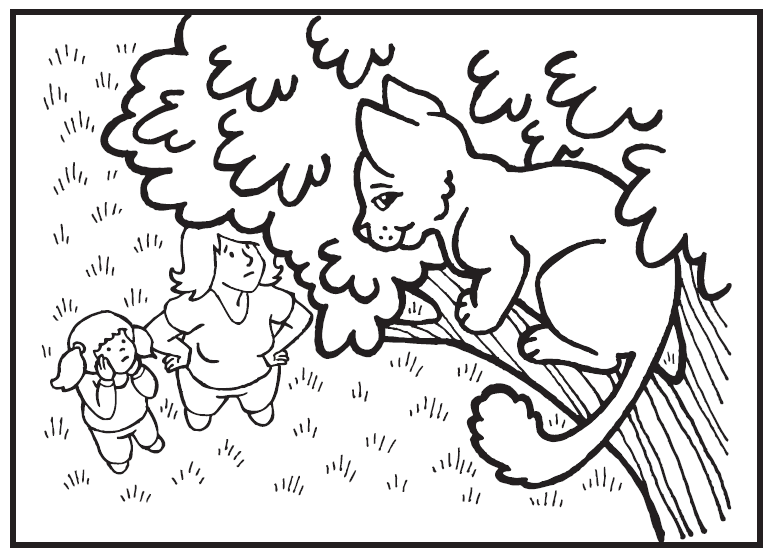 ١- ــــــــــــــــــــــــــــــــــــــــ٢- ــــــــــــــــــــــــــــــــــــــــ٣- ــــــــــــــــــــــــــــــــــــــــتصاویر دیکھ کر جملے بنایۓ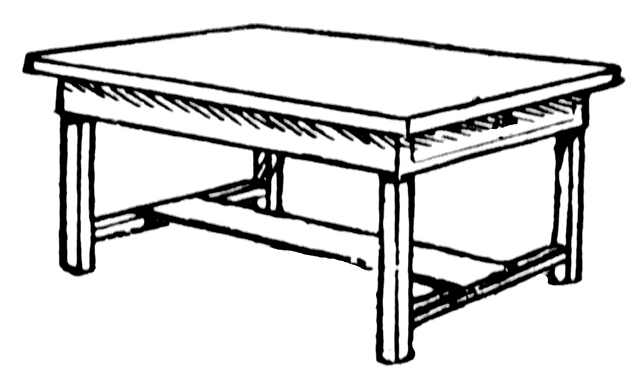             = ــــــــــــــــــــــــــــــــــــــــــــــــــــــــــــــــــــــــــــــــــــــــــــــــــــ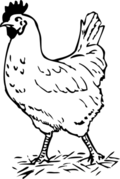         = ـــــــــــــــــــــــــــــــــــــــــــــــــــــــــــــــــــــــــــــــــــــــــــــــــــــــــــ        = ـــــــــــــــــــــــــــــــــــــــــــــــــــــــــــــــــــــــــــــــــــــــــــــــــــــــــــ    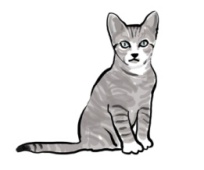 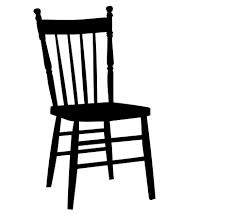       = ــــــــــــــــــــــــــــــــــــــــــــــــــــــــــــــــــــــــــــــــــــــــــــــــــــــــــــ واحد کے جمع لکھیۓمزکر اور مونث لکھیۓ رنگوں کے نام لکھیۓ   ــــــــــــــــــــــــــــــ                  ــــــــــــــــــــــــــــــ                            ــــــــــــــــــــــــــــــ                 ــــــــــــــــــــــــــــــ   ــــــــــــــــــــــــــــــ                 ــــــــــــــــــــــــــــــ  گنتی الفاظ میں لکھیۓ ٣= ــــــــ       ٨= ـــــــ٩= ــــــــ       ١= ـــــــ٦= ــــــــ       ۵=ــــــــتین ہری سبزیوں نام لکھیۓ   ـــــــــــــــــــــــــــــ                   ـــــــــــــــــــــــــــ            ـ   ــــــــــــــــــــــــــــ  سبزیوں اور پھلوں کو الگ کر یں(کیلا ، آلو ، مٹر ، آم ، انار ، کھیرا ، آڑؑو ، سیب ، بھیندی ، چیکو ، پیاز) چہرے کے اعضاء کے نام لکھیۓ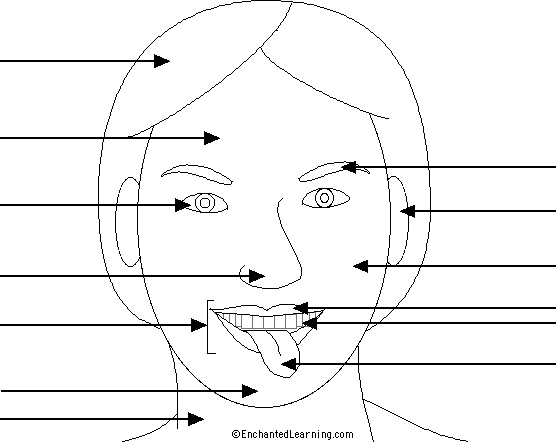 پرندوں کی تصاویر دیکھ کر نام لکھیۓ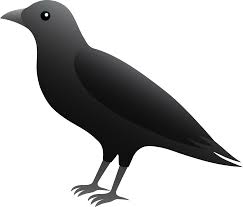 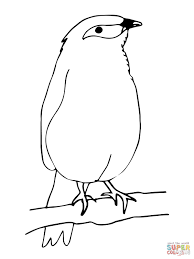 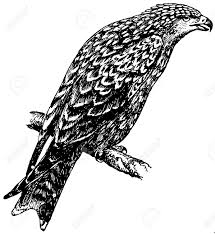 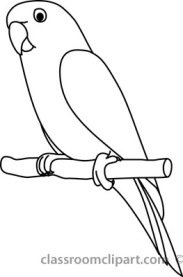 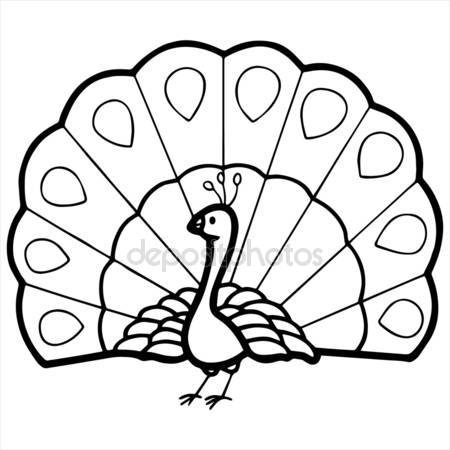 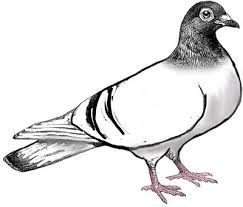 الفاظ بنائیں:سواری والے اور پالتو جانوروں کو الگ کریں(اونٹ ، ہاتھی ، بلی ، گھورا ، کتا ، خرگوش ، طوطا )ملائیے:اپنے بارے میں پانچ جملے لکھیں:ــــــــــــــــــــــــــــــــــــــــــــــــــــــــــــــــــــــــــــــــــــــــــــــــــــــــــــــــــــــــــــــــــــــــــــــــــــــــــــــــــــــــــــــــــــــــــــــــــــــــــــــــــــــــــــــــــــــــــــــــــــــــــــــــــــــــــــــــــــــــــــــــــــــــــــــــــــــــــــــــــــــــــــــــــــــــــــــــــــــــــــــــــــــــــــــــــــــــــــــــــــــــــــــــــــــــــــــــــــــــــــــــــــــــــــــــــــــــــــــــــــــــــــــــــــــــــــــــــــــــــــــــــــــــــــــــــــــــــــــــــــــــــــــــــــــــــــــــــــــــــــــــــــــــــــــــــــــــــــــــــــــــــــــــــــــــــــــــــــــــــــــــــــــــــــــــــــــــــــــــــــــــــــــــــــــــــــــــــــــــــــــــــــــــــــــــــــــــــــــــــــــــــــــــــــــــــــــــــــــــــــــــــــــــــــــــــــــــــ تصاویر کو پہلے حرف سے ملائیں: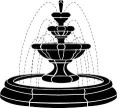 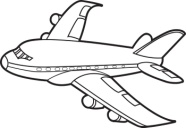 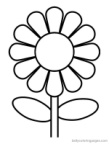 پھلوں کے نام لکھیں: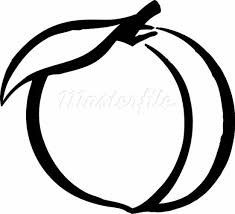 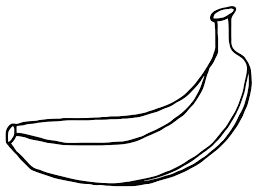 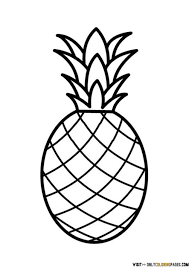 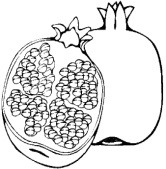 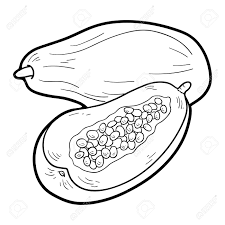 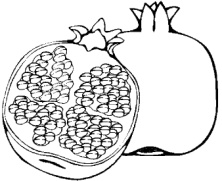 سبزیوں کے نام لکھیں: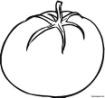 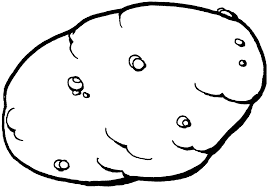 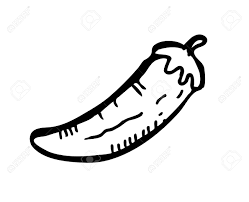 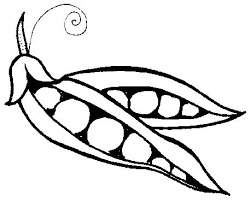 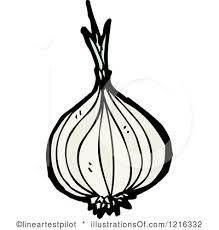 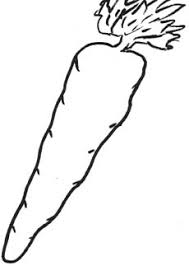 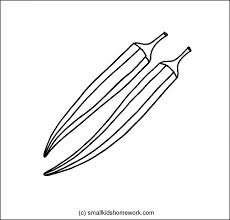 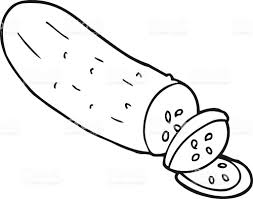 دنوں کے نام لکھیں:ٹپاڈدجزرعضشلقءھن------ے--پزطیصنجمع		واحدچوہاتاراچاراکپراانڈاٹھیلاتکیہمونثمزکرناناداداابوبہنخالوراجابیلپھلسبزیاںہا چا پا داشاباپالتو جانورسواری والے جانورموزےبستہپھولباغکتابمیزبسترجوتےکرسیتکیہ-------